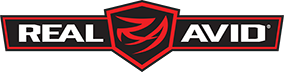 FOR IMMEDIATE RELEASEReal Avid Applauds Doug Koenig on 1st Place Pigg River PRS Match WinReal Avid, the leader in DIY for Guns®, congratulates world champion and Real Avid pro shooter Doug Koenig on his outstanding performance at the Pigg River PRS Match. The event took place this past weekend in Rocky Mount, Virginia.Koenig took the First-Place win in the Precision Rifle Shooter Production Class. The match hosted 150 shooters who competed through 20 challenging stages with targets set from 400-700 yards and a couple set at 1200 yards. With this latest win under his hat, Doug Koenig prepares for the Vortex Vengeance PRS match June 19-20 in Kennerdell, Pennsylvania.“QUOTE FROM DOUG ON REAL AVID OILS PERFORMANCE”To learn more about Real Avid’s gun cleaning chemicals, Smart-series tools, and other innovative solutions designed for the do-it-yourself firearm owner, visit www.realavid.com Join the Real Avid family and become a dealer! Contact us at info@realavid.com or call 800.286.0567.About Real Avid: Real Avid is the leader in Master Grade tools for Gun DIY® and continually develops tools, cleaning equipment and chemicals that upgrade the Gun DIY experience and sets the highest standard for performance and usability. Disruptive products that obsolete old thinking, eliminate workarounds, and ultimately define Best Tool for the Job. Products that empower Gun DIY’rs, professional armorers and gunsmiths to work smarter and master the job of cleaning, maintaining, building, and customizing guns without frustration or compromise. Visit www.RealAvid.com for more information and to see the full line of Real Avid products.  Media Contact: Kim Cahalanph: 309.944.5341Email: kim@mediadirectcreative.comMedia Direct